Celtra d.o.o.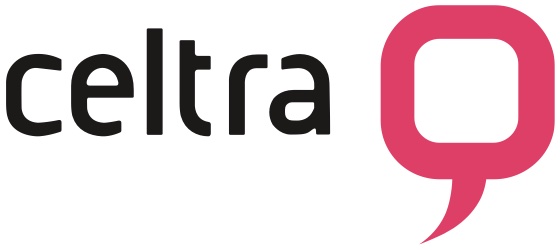 Kongresni trg 3,1000 LjubljanaRazpis za študentsko pripravništvoCeltra je vodilno podjetje na področju razvoja kreativne tehnologije za mobilno oglaševanje na spletnih straneh in znotraj aplikacij. Naš produkt, AdCreator, je namenjen ustvarjanju visokokakovostnih in učinkovitih digitalnih oglasov . AdCreator omogoča distribucijo oglasov na različne kanale, optimizacijo prek analize njihove uspešnosti ter upravljanje s kampanjami. Celtrine storitve poganjajo več kot dve tretjini največjih blagovnih znamk uvrščenih na seznam Fortune 500, med drugimi Unilever, Uber, Airbnb, Apple, Youtube in McDonalds. S pisarnami v Ljubljani, New Yorku, San Franciscu, Bostonu, Londonu, Sydneyu in Singapurju. Ustvarjamo razgibano in barvito delovno vzdušje, kjer ne primanjkuje zagona. Glavnina razvoja se dogaja v Sloveniji, kjer podjetje zaposluje že več kot 50 strokovnjakov.Naša produktna ekipa čisto na sveže začenja mentorski program študentskega pripravništva znotraj katerega iščemo motivirane posameznike s področja digitalnega oblikovanja in video produkcije. Pripravnik bi v Celtri  dobil priložnost za delo v mednarodnem podjetju  z odličnim kadrom in zanimivimi vsako dnevnimi izzivi. Sodeloval bi pri aktualnih projektih produktnega marketinga in snovanju oglasov za svetovno znane blagovne znamke. Skupaj z mentorjem, produktnimi oblikovalci, vodji ekip in inženirji bi se seznanil z delom v dinamični ekipi in poglobil znanje in veščine s področja digitalnega oblikovanja. Digitalni oblikovalecPrimeren kandidat za opravljanje pripravništva se zaveda pomembnosti popolne kompozicije. Če vaša pisalna miza izgleda kot slika s Pinteresta beri dalje.Želimo si, da kandidat zna razmišljati izven okvirjev in samozavestno pristopi k delu ter predstavi svoje vizije. Celtra bo poskrbela za sproščeno delovno okolje, dobrega mentorja in sodelavce z ogromno izkušenj, ki so vedno pripravljeni pomagati in svetovati. Prav tako poskrbimo za vso potrebno računalniško in programsko opremo. Vsak študent dobi na uporabo iMac z vsemi potrebnimi licencami. Delo se izvaja v pisarni v centru Ljubljane. Opis dela: Sodelovanje pri snovanju uporabniške izkušnje za naš produkt Snovanje demo kreativ, ki demonstrirajo naše produkteProdukcija materialov potrebnih ob lansiranju novih produktov na trg Spoznavane dela v AdCreatorju (naši HTML platformi) za snovanje oglasov Prikaz znanja o kompoziciji, oblikovanju, animaciji in/ali montaži filma. Pričakujemo: Poznavanje Adobe orodij (Photoshop, po možnosti tudi InDesign, Illustrator in After Effects)Poznavanje angleškega jezikaPortfelj, vključujoč primere (lahko tudi koncepte) digitalnega oblikovanja (npr. predstavitve, spletne strani, aplikacije, oglase), ki predstavi vaš osebni stil.Zagnanost in željo po delu in učenju Zahteve: Pripravništvo/mentorstvo traja 3 meseceDela se vsaj 20h na teden, zaželjeno 40hDela se v pisarni v centru Ljubljane, ne od domaVideo producent Razveselili bi se študentov, ki se radi poigravajo s produkcijo in montažo kratkih filmov ali animacij. Če je vaša komunikacija primarno poteka preko GIFov, ste odličen kandidat. V naši produktni ekipi bi sodelovali pri ustvarjanju video vsebin za potrebe marketinga, dinamičnih produktnih demo predstavitev, vsebin za socialna omrežja in urejanju video oglaševalske vsebine naših strank. Celtra bo poskrbela za sproščeno delovno okolje, dobrega mentorja in sodelavce z ogromno izkušenj, ki so vedno pripravljeni pomagati in svetovati. Prav tako poskrbimo za vso potrebno računalniško in programsko opremo. Vsak študent dobi na uporabo iMac z vsemi potrebnimi licencami. Delo se izvaja v pisarni v centru Ljubljane. Opis dela: Snovanje dinamičnih video predstavitev naših demo kreativProdukcija materialov potrebnih ob lansiranju novih produktov na trg Sodelovanje z marketinško in produktno ekipo pri snovanju vizualnih narativ o našem produktu in načinu uporabeSnamenje uporabniške interakcije oglasov na mobilih telefonihSpoznavane dela v AdCreatorju (naši HTML platformi) za snovanje oglasov Prikaz znanja o kompoziciji, oblikovanju, animaciji in/ali montaži filma. Pričakujemo: Poznavanje Adobe orodij (Photoshop in After Effects, po možnosti tudi InDesign in  Illustrator)Poznavanje angleškega jezikaPortfelj, vključujoč primere (lahko tudi koncepte) digitalnega oblikovanja (npr. predstavitve, spletne strani, aplikacije, oglase), ki predstavi vaš osebni stil.Zagnanost in željo po delu in učenju Zahteve: Pripravništvo/mentorstvo traja 3 meseceDela se vsaj 20h na teden, zaželjeno 40hDela se v pisarni v centru Ljubljane, ne od domaPrijave zbiramo skozi celo leto preko celtrine spletne strani: http://www.celtra.com/about-us/careersAli na: https://celtra.recruiterbox.com/jobs/fk0f1gn